         ?АРАР                                                                               Р Е Ш Е Н И Е   20 ноябрь 2019 й.                               № 24                          от 20 ноября 2019 г.ОБ УСТАНОВЛЕНИИ ЗЕМЕЛЬНОГО НАЛОГА НА ТЕРРИТОРИИ СЕЛЬСКОГО ПОСЕЛЕНИЯ МАЛОУСТЬИКИНСКИЙ  СЕЛЬСОВЕТ МУНИЦИПАЛЬНОГО РАЙОНА МЕЧЕТЛИНСКИЙ РАЙОН РЕСПУБЛИКИ БАШКОРТОСТАНВ соответствии с Федеральным законом от 6 октября 2003 года №131 -ФЗ «Об общих принципах организации местного самоуправления в Российской Федерации», Налоговым кодексом Российской Федерации, руководствуясь подпунктом 2 пункта 1 статьи 3 Устава сельского поселения Малоустьикинский сельсовет муниципального района Мечетлинский район Республики Башкортостан Совет сельского поселения Малоустьикинский сельсовет муниципального района Мечетлинский район Республики Башкортостан РЕШИЛ:Ввести земельный налог на территории сельского поселения Малоустьикинский сельсовет муниципального района Мечетлинский район Республики Башкортостан. Установить налоговые ставки в следующих размерах: 2.1 0,2 процента в отношении земельных участков:отнесенных к землям сельскохозяйственного назначения или к землям в составе зон сельскохозяйственного использования в населенных пунктах и используемых для сельскохозяйственного производства.2.2 0,3 процента в отношении земельных участков:занятых жилищным фондом и объектами инженерной инфраструктуры жилищно - коммунального комплекса (за исключением доли в праве на земельный участок, приходящейся на объект, не относящийся к жилищному фонду и к объектам инженерной инфраструктуры жилищно- коммунального комплекса) или приобретенных (предоставленных) для жилищного строительства (за исключением земельных участков, приобретенных (предоставленных) для индивидуального жилищного строительства, используемых в предпринимательской деятельности);  не используемых в предпринимательской деятельности, приобретенных (предоставленных) для ведения личного подсобного хозяйства, садоводства или огородничества, а также земельных участков общего назначения, предусмотренных Федеральным законом от 29 июля 2017 года №217-ФЗ «О ведении гражданами садоводства и огородничества для собственных нужд и о внесении изменений в отдельные законодательные акты Российской Федерации»; ограниченных в обороте в соответствии с законодательством Российской Федерации, предоставленных для обеспечения обороны, безопасности и таможенных нужд; 2.3 1,5 процента в отношении прочих земельных участков.Установить по земельному налогу следующие налоговые льготы:освободить от уплаты земельного налога следующие категории налогоплательщиков:а)	ветеранов Великой Отечественной войны:б)	инвалидов Великой Отечественной войны;в)	физических лиц, имеющих пять и более несовершеннолетних детей;г)	почетных граждан районаНалоговые льготы, установленные настоящим пунктом, не распространяются на земельные участки (часть, доли земельных участков), сдаваемые в аренду.налоговые льготы распространяются в отношении одного объекта налогообложения каждого вида, не используемые в предпринимательской деятельности, по выбору налогоплательщика.Установить для налогоплательщиков - организаций отчетные периоды по земельному налогу, которыми признаются первый квартал, второй квартал и третий квартал календарного года.	5. Признать утратившим силу Решение Совета сельского поселения Малоустьикинский сельсовет муниципального района Мечетлинский район Республики Башкортостан от 17 ноября 2017 года № 131 «Об установлении земельного налога на территории сельского поселения Малоустьикинский сельсовет муниципального района Мечетлинский район Республики Башкортостан».	6. Настоящее решение вступает в силу не ранее чем по истечении одного месяца со дня его официального опубликования и не ранее 1 января 2020 года.7. Настоящее решение подлежит обнародованию на информационном стенде в Администрации сельского поселения Малоустьикинский сельсовет муниципального района Мечетлинский район Республики Башкортостан по адресу: с.Малоустьикинское, ул. Ленина, д. 120.Глава сельского поселения                                                 С.А. Гуштюк    БАШ?ОРТОСТАН РЕСПУБЛИКА№ЫМ»СЕТЛЕ РАЙОНЫ  МУНИЦИПАЛЬ РАЙОНЫНЫ*                Б»Л»К»Й УСТИКИН АУЫЛ                СОВЕТЫ АУЫЛ БИЛ»М»№ЕХАКИМИ»ТЕ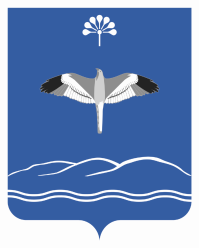 СОВЕТ                      СЕЛЬСКОГО ПОСЕЛЕНИЯ         МАЛОУСТЬИКИНСКИЙ СЕЛЬСОВЕТМУНИЦИПАЛЬНОГО РАЙОНАМЕЧЕТЛИНСКИЙ РАЙОНРЕСПУБЛИКА БАШКОРТОСТАН